   FR BLANZAT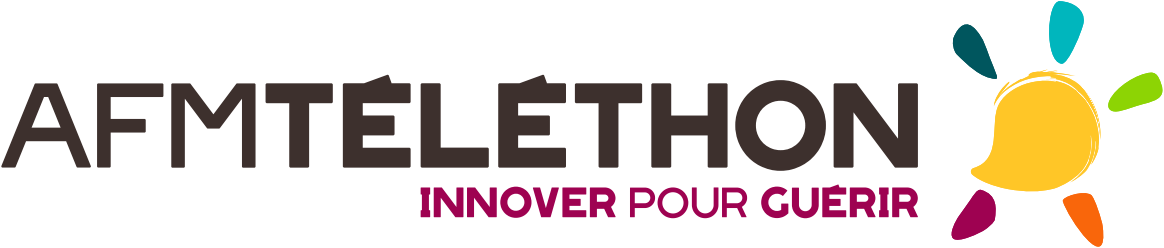 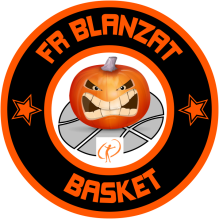 BASKET  3 X 3 à BLANZAT4 et 5 Décembre 2021 Complexe sportifOuvert et accessible à TOUS, licenciés ou non, jeunes, adultes, copains, copines, collègues, sportifs réguliers ou occasionnels, basketteurs ou non, c’est le moment d’essayer, juste pour le plaisir et au nom de tous ceux qui souffrent de maladies génétiques.Avec des règles simplissimes, 2 équipes de 4 joueurs (3 sur le terrain et 1 remplaçant) s’affrontent en 2 mi-temps de 5  minutes.Au choix, 1 ou 2 sessions: samedi 15H00-18H00, Dimanche 09H00-13H00,          1 ballon, 1 panier de basket, un demi-terrain, 4 chasubles et 1 arbitre sont mis disposition.Formez votre équipe de 4 joueurs et venez jouer Possibilité de s’inscrire seul, ou sur place pour former une équipeEn marge des rencontres, concours de shoot.  Des lots pour toutes les catégories seront en jeu. Inscription sur place.-------INSCRIPTION à déposer avant le Jeudi 2 Décembre---------1-Pass sanitaire obligatoire en fonction des lois en vigueur.Renseignements : 06 60 83 94 53------------------------------------------------------------------------------------------------------------------------------------------------BULLETIN D’INSCRIPTION BASKET 3X3 à retourner en mairie ou dans les commerces partenaires Nom de l’équipe  …………………………….	1 seul N° de téléphone : …………………………….Joueur 1 NOM ET PRENOM : ………………………………..     Joueur 3 NOM ET PRENOM : ………………………………..Joueur 2 NOM ET PRENOM : ………………………………..     Joueur 4 NOM ET PRENOM : ………………………………..Catégorie : Féminin  O    Masculin  O	Enfant moins de 12 ans O  Jeune moins de 16 ans   O	Session : samedi 15H-18H00 O	Dimanche 09H00-13H00  O	Samedi et dimanche   O!!! PS : La dégustation d’huîtres est vivement conseillée après le basket !!!